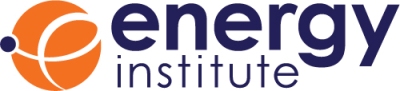 Annual Continuing Professional Development record 2022Please refer to the guidance notes on pages 3 – 4 when completing your CPD record.About your workPlease provide a brief description of your main areas of work and activity during this period.2. 	About the key professional development activities you have undertaken during this periodPlease add additional lines to the table if required.3. 	About your professional development this year and your plans for the coming yearWhat do you feel you achieved overall and what areas of professional development have you identified for the coming year?ReminderYour record should show:you are maintaining your CPD in a range of areas – that is, all your CPD isn’t all concentrated on one topic,you are maintaining a continuous, up-to-date and accurate record of your CPD activities,your CPD includes a mix of different types of learning activity,you are adopting a reflective approach to your learning.Guidance on completing your CPD recordThe mission of the Energy Institute is to support its members and to benefit society by developing knowledge, skills and good practice for the energy sector. Under the EI’s Code of Conduct, all members are expected to ‘take all reasonable steps to maintain and develop their professional competence’. The aim is for the profession to be the best it can be.If you hold a professional registration awarded by the EI under License (for example, Chartered or Incorporated Engineer or Engineering Technician or Chartered Environmentalist), you will need to abide by the EI’s Code of Conduct, and by those set by the relevant licensing body. There is a separate CPD form for those who are ESOS Lead Assessors registered by the EI under arrangements set by the Environment Agency (please contact CPD@energyinst.org for further details).About the request for your recordsAs a professional member we ask that you keep records of your CPD (Continuing Professional Development) each year. CPD is simply the actions you took over the year, to keep your knowledge up-to-date and to move forward with your learning. Each year in accordance with the Code of Conduct we ask a group of members to submit their CPD records. These are then reviewed by our CPD Panel and in some cases, we provide individual feedback on records. We also produce an annual report giving tips on CPD and professional development, to help members as they move forward with their learning. What do I need to demonstrate as part of my submission?In requesting your annual CPD submission, we want to understand the ways in which you are keeping your knowledge current. As a professional, continuing to develop your expertise in areas relevant to your practice and maintaining your general professional development is essential. The key things that the CPD Panel will be looking for are that:you are maintaining your CPD in a range of areas – that is, all your CPD isn’t all concentrated on one topic,you are maintaining a continuous, up-to-date, and accurate record of your CPD activities,your CPD includes a mixture of learning activities relevant to your current or future practice (there is more about learning activities below)your CPD has benefitted the quality of your practice,your CPD has benefited the users of your work (employee, customer, student etc.)you have a reflective approach to your development.What should my CPD cover? (CPD areas and topics)It’s up to you to decide what specific CPD would benefit you most – you might want to develop a particular skill or update your knowledge of a topic, a specific area of expertise or explore something new. You should however, try to make sure that your development covers more than one area so that the CPD you undertake in any given year, includes some activities in relation to at least two of the following broad CPD areas:Professionalism: Professionals have a responsibility to their customers and each other. CPD in this category could include matters such as conduct, integrity and ethics as well as passing on knowledge and supporting others. E.g. through mentoring or volunteering. Professionals also have a responsibility to society. E.g. health and safety, environmental considerations and understanding the changing contexts of their practice.Technical knowledge and skills: This is learning in relation to the more technical aspects of your work and the context in which you are working or intend to workTransferable skills: This is about general workplace skills, that are not specific to your specialism. E.g. communication, conducting training, managing change, project management and using technology.What types of activity count towards my CPD? (Types of learning activity)CPD isn’t just about formal experiences such as training courses. It can include any activity which has helped you to move forward in your development as a professional. We are looking for you to view your learning broadly and for your record to show a range of activities. You should aim for at least two of the following learning activities each year:Work based learning This could include taking on projects in new areas, working in new contexts or roles and reflecting on your experienceProfessional activity. This could include being involved in a professional body in some way, for example as part of a branch or Young Professionals Network, committee, panel or network, mentoring others or being mentored, offering or supervising work experience of taking part in careers outreach work. Formal / Educational This could include writing articles or papers, formal education, training or qualifications, attending courses and conferences.Self-directed learning This is deepening your understanding through reading and research around a subject, which could include reading journals, reviewing books / articles, internet research etc.Other This is any other area of where you have learned something relevant to you and your development.Reflection in your CPDImportantly, we are look for evidence that you are thinking about the value you are getting from each learning activity, and so the right-hand column asks you to briefly reflect on this. Professional learning tends to focus on a specific purpose, so what did you get out of the activity? How useful was it to you? Are there other things you need to follow up as a result? How will what you have learned benefit your professional practice and how are you applying that learning?How long does my record need to be?We are looking for succinct records, so we are asking you to tell us about your key learning, not necessarily everything you have done during the year. The CPD Panel will mainly be looking at the way in which you have met the CPD requirements, described above. Do I need to use the EI CPD form?No, you can use a form from another professional body, or from your employer, as long as your records show the information as we ask for in the EI CPD record. The Panel has found that those submissions using the EI template are more likely to meet the CPD requirements, because the form gives prompts about the information we need.  Confidentiality and data protectionYour CPD form and any other information you supply as part of the annual audit will be treated as strictly confidential. It will be reviewed by the EI’s CPD Panel, who operate to a strict code of conduct in their assessment activities and will be stored securely.   Please return this completed form by 31 August (if asked to do so by the Energy Institute), to cpd@energyinst.org Name:EI Membership grade held (AMEI, TMEI, MEI, FEI)Chartered status if applicable e.g. CEng, CEnvJob title if applicableCompanyDateCPD Topic (Professionalism, Technical, Transferable skills. See guidance notes)Type of Activity you undertook. (Workplace Learning, Professional Activity, Self-Directed, Formal learning etc)Please give details of your reflections on your learning. You may wish to ask yourself:What did I learn?Was it useful?How will I use what I learned?Has this highlighted any areas I need to focus future CPD on?SignatureDate